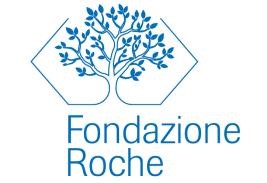 Fondazione Roche 
per le Persone con Diabete Bando 2019 FORMAT PER LA PRESENTAZIONE DELLA CANDIDATURAINFORMAZIONI SULL’ORGANIZZAZIONE PROPONENTERagione socialeCodice FiscaleCodice IBANIndirizzo (Via – N° - Città – Provincia)Tipo di organizzazione ONLUS  SI NONumero di dipendenti e collaboratori retribuitiNumero di volontari attiviVolume complessivo delle entrate da ultimo bilancio approvatoINFORMAZIONI SULLA PERSONA DI RIFERIMENTO PER LA CANDIDATURANome e CognomeRuolo nell’organizzazioneTelefonoEmailINFORMAZIONI SUL PROGETTO CANDIDATOA. Descrizione sintetica del progetto (max 1.500 caratteri)B. EfficaciaBisogno a cui il progetto si propone di rispondere (descrivere il bisogno e dare informazioni sulla sua rilevanza/urgenza) (max 1000 caratteri)Obiettivi del progetto (max 800 caratteri)Benefici attesi del progetto Area geografica in cui il progetto viene realizzatoC. InnovativitàDescrivere le caratteristiche di innovazione apportate dal progetto (max 1000 caratteri).     D. Sostenibilità economicaIndicare il preventivo del progetto specificando: durata complessiva della progettualità in oggetto, costi necessari per lo svolgimento dell’intera progettualità, dettaglio del costo delle singole attività. E. Rilevanza: potenziali benefici per i pazienti e le loro famiglie Descrivere i risultati e l’impatto attesi/generati dal progetto sui pazienti e le loro famiglie.F. Rilevanza: potenziale impatto per la comunità Descrivere i risultati e l’impatto attesi/generati dal progetto sulla Comunità/Sistema Sanitario.G. Documenti allegati alla candidatura Indicare i documenti presentati a integrazione della candidatura Statuto o atto costitutivo dell’organizzazione (obbligatorio)  Ultimo bilancio economico dell’organizzazione (facoltativo) Bilancio sociale/Bilancio di missione/Relazione sull’attività dell’organizzazione  
     (facoltativo) Delega a sottoscrivere la presentazione della candidatura (obbligatoria, nel caso in cui  
      il firmatario sia persona diversa dal legale rappresentante) Documenti di approfondimento sul progetto candidato (facoltativo) Altro (specificare)Il sottoscritto, in qualità di Legale Rappresentante dell’Associazione/Organizzazione no-profit, o di procuratore autorizzato secondo specifica delega da allegare, si impegna a fornire, al termine del progetto, documentazione comprovante l’avvenuta realizzazione dell’attività per cui è stato richiesto il contributo.Firma__________________________________________ Il sottoscritto, in qualità di Legale Rappresentante dell’Associazione/Organizzazione no-profit, o di procuratore autorizzato secondo specifica delega da allegare, autorizza Fondazione Roche e Fondazione Sodalitas al trattamento dei dati contenuti nella presenta candidatura e nei documenti allegati, in accordo con la legislazione in materia di protezione dei dati personali (D.Lgs. 196/2003​; Regolamento UE n. 2016/679).Firma____________________________________________ 